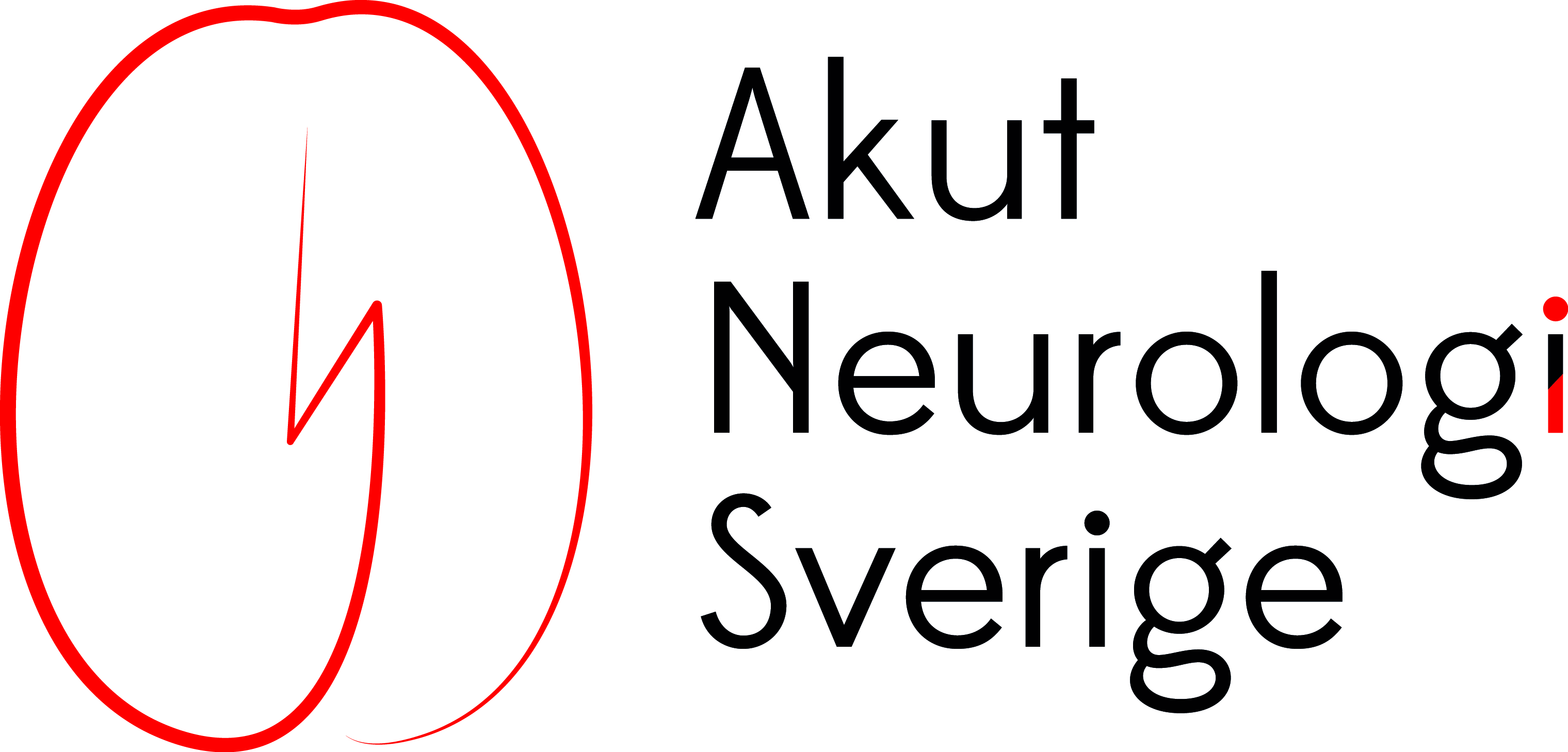 the Gyllene Headset AwardTilldelatJAN MALMtillsammans med Lars Johan Liedholm med motiveringen:för ett oförtröttligt och enastående arbete med att främja akutneurologisk kunskap,både tillsammans och var för sig,genom akutneurologiboken,SK-kursen i akut neurologi,startandet av ANS,föreläsningar inom och utanför ANS,och mycket, mycket merdessutom ryktas det om att det kommer en ny upplaga av akutneurologiboken,och att SK-kursen snart kommer återuppstå?MALMÖ, 2-FEB-2017Michael Mazya, Ordförande ANS		Jonatan Salzer, Vice ordförande, ANS